ART- Roman ArtLesson 6:LO: To design a Roman soldier’s shield. HOM: To use past knowledge.  Roman soldiers were well prepared for battle and one of the things which made them so successful was their well-designed armour. Look at the examples of the Roman soldier’s shields. White Hat: What do all the shields have in common?Green Hat: What is different about the shields?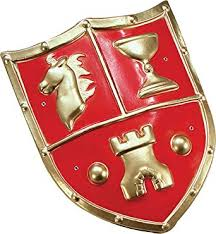 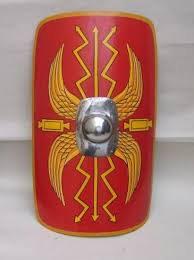 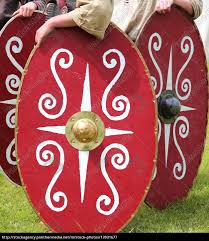 TASK 1- Use colours to design this Roman soldier’s shield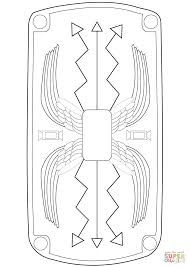 TASK 2- Draw your own shield on the blank paper provided and design it in your own way. Think about any patterns needed or any special symbols which could be relevant. 